SUPPLEMENTARY MATERIALSupplementary Table 1 - Breakout themes of the Global Policy Forum 2022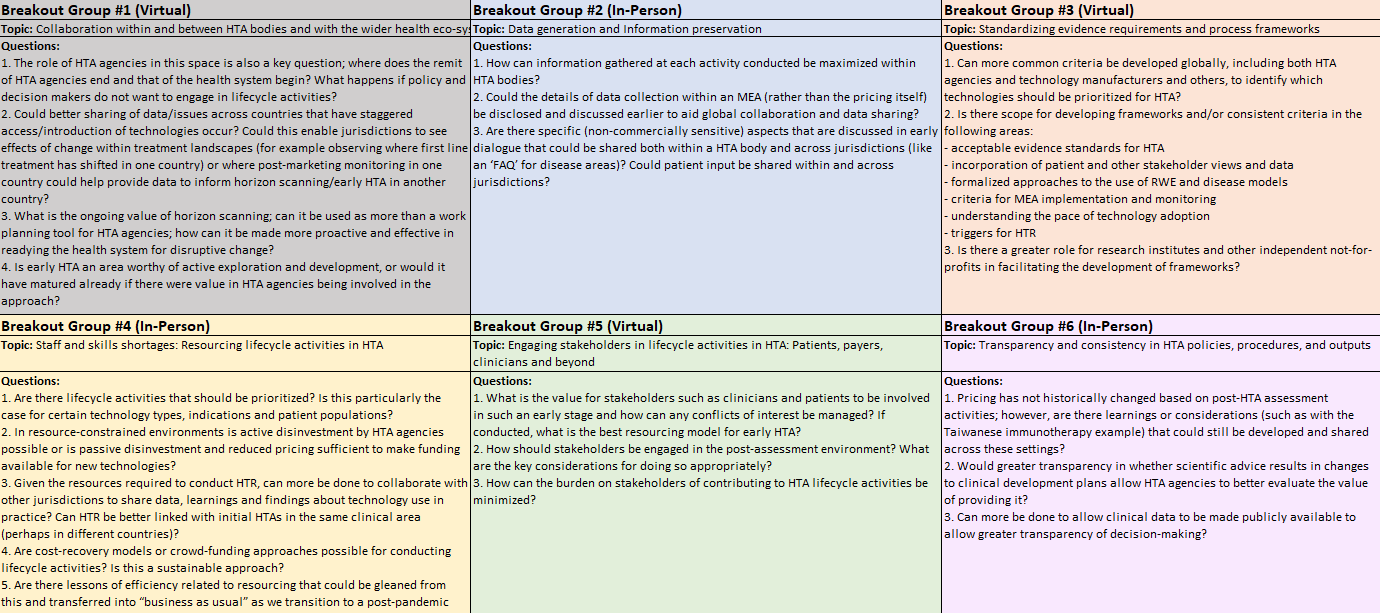 